Abony Város			             			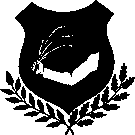 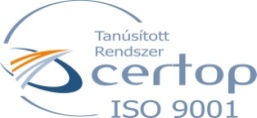 Polgármesterétől 							Telefon: (53) 360-135/107H-2740 Abony, 							E-mail: abony@abony.huKossuth tér 1.						JT/241-20/2021.	http://www.abony.hu/onkormanyzat/kepviselo-testulet/meghivok-eloterjesztesekM e g h í v óTisztelettel meghívom a Képviselő-testület2021. július 08-án (csütörtökön) du. 14.00 órakor tartandó rendkívüli üléséreAz ülés helye: Polgármesteri Hivatal DíszteremNapirend: 			Előterjesztő:Nyílt ülés:Kisméretű infrastruktúra fejlesztése a vidéki térségekben,		Pető Zsolt Külterület helyi közutak fejlesztése című, VP6-7.2.1.1-21		polgármesterkódszámú pályázat benyújtásának jóváhagyásaAbony – Külterület 096/1 hrsz-ú ingatlan – horgásztó - 		Pető Zsolthaszonbérleti szerződésének megszüntetése, valamint új		polgármesterhasználati megállapodás megkötéseZárt ülés:„Közétkeztetési szolgáltatás nyújtása Abony Város 		Pető Zsoltközigazgatási területén” tárgyú versenyeztetési eljárásra 		polgármesterbeérkezett ajánlatok elbírálásaAbony, 2021. június 30.Tisztelettel:       				 Pető Zsolt 			          polgármesterMeghívottak:	Képviselő-testület tagjaiDr. Egedy Zsolt Mihály általános alpolgármesterKókai-Dudinszky Anna Mónika alpolgármesterdr. Gáspár Anita jegyzőEgedi Bernadett aljegyzőPolgármesteri Hivatal OsztályvezetőiFöldi László országgyűlési képviselőDr. Nyikos Tamás Antal – Ceglédi Járási Hivatal vezetőjeKépviselő-testület valamennyi bizottsági tagjaid. Raffai László Roma Nemzetiségi Önkormányzat elnöke Város díszpolgárai, helyi társadalmi és civil szervezetek képviselőiHelyi intézményvezetőkGáspár Csaba - ABOKOM Közhasznú Nonprofit Kft. ügyvezetőCsanádi Csaba - Abonyi Városfejlesztő Kft. ügyvezetőBarna József – Abonyi Horgászegyesület elnöke